October Newsletter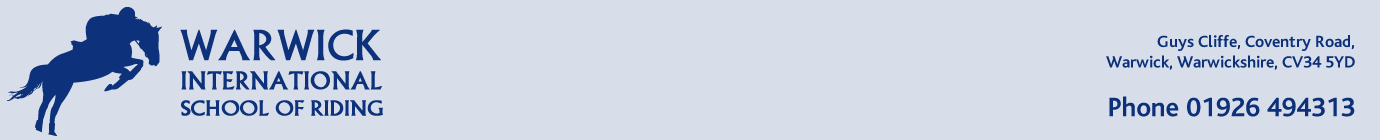 Hello Riders, just to let you know of some great fun activities coming up for October 2017! Apart from our normal group lessons on Saturday morning’s, and Tuesday’s at 4.30pm and 6 o’clock, we also have the following:Sunday 1st October – Funday 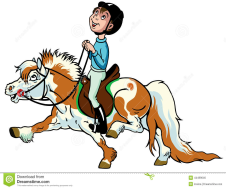 A fun day of riding, with lessons, mini-hacks and gymkhanas whereby you win a rosette, remember to bring your pack lunch. 10am till approx 3pmGreat deal, not to be missed!ONLY £65!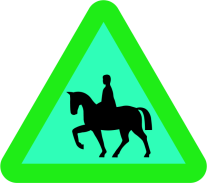 Sunday 8th October – 2 Hour Hack No better way to spend a Sunday morning, hacking through the beautiful countryside! Whether it be through the fields; to the stream for playful splash or to Kenilworth castle. 10am start£65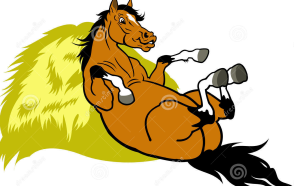 Sunday 15th October – Horses Day offSunday 22nd X-Country 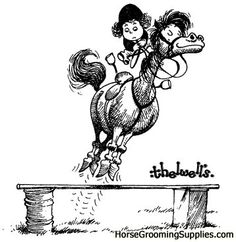 10am start, 2 and a half hour ride, warm up in the arena, pop over a few showjumps before heading off around our cross country course of approxamatly 35 jumps. You may go round on your own, in twos or as a team, all riders who go clear will win a cross country rosette.  £80Tuesday 24th October – Half Term Funday A fun day of riding, with lessons, mini-hacks and gymkhanas whereby you win a rosette, remember to bring your pack lunch. 10am till approx 3pmGreat deal, not to be missed!ONLY £65!Sunday 29th October – 1Hour Hack and Chase me CharlieONLY £40!!To book, or any questions please speak to Janet or a member of staff 01926 494313 or alternatively email 	janet@warwickriding.co.ukDon’t forget to ‘like’ us on Facebook: Warwick International School of Riding